Расписание групповых уроков «VAVILOV CLUB»                    с 20.05.19 по 26.05.19 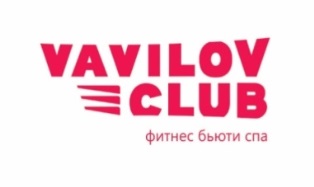 ОПИСАНИЕ ГРУППОВЫХ УРОКОВ «VAVILOV CLUBПонедельник20.05Вторник21.05Среда22.05Четверг23.05Пятница 24.05Суббота25.05Воскресенье26.058:009:00HEALTHY BODYЭльвираPILATESЮлия П.FIT BALLОксанаХАТХА-ЙОГАКристинаPILATESЮлия П.Платные мини- группыпо предварительнойзаписи:БАТУТЫ $ – 500 руб.ТАЙБО  $ - 500 руб.AQUA PROFI $ - 500 руб.Отмена или перенос разовой  записи на коммерческий урок  не менее чем за 6 часов. В случае неявки на коммерческий урок без предупреждения, денежные средства снимаюся со счета.КАПИТОШКИ $ *- 400 руб. разовое посещение.Абонемент на месяц (1 раз в неделю) – 1000 руб.    (2 раза в неделю) – 2000 руб.* дети, умеющие держаться                            на воде.АЭРОЙОГА $ Разовое посещение – 1000 руб.1 р/н – 3000 руб.2 р/н – 5600 руб.Абонементы сроком действия 1 месяц.БЕСПЛАТНО*- только для действующих членов клуба.Рады предложить в неделю:ДЕТСКИЕ НАПРАВЛЕНИЯ
8 бесплатных программ3 коммерческих программ в бассейнеВЗРОСЛЫЕ НАПРАВЛЕНИЯ34 бесплатных программ4 программы в бассейне6 коммерческих программ10:00BODY IDEALОксанаАЭРОЙОГА $1,5 часаКристина  PILATES НА МЯЧАХОксанаBOSUОксанаBODY CONDITIONЮлия ДЕТСКАЯ САМООБОРОНААлександр(с 7-ми лет)CLUB DANCEАлиса(с 10 лет)Платные мини- группыпо предварительнойзаписи:БАТУТЫ $ – 500 руб.ТАЙБО  $ - 500 руб.AQUA PROFI $ - 500 руб.Отмена или перенос разовой  записи на коммерческий урок  не менее чем за 6 часов. В случае неявки на коммерческий урок без предупреждения, денежные средства снимаюся со счета.КАПИТОШКИ $ *- 400 руб. разовое посещение.Абонемент на месяц (1 раз в неделю) – 1000 руб.    (2 раза в неделю) – 2000 руб.* дети, умеющие держаться                            на воде.АЭРОЙОГА $ Разовое посещение – 1000 руб.1 р/н – 3000 руб.2 р/н – 5600 руб.Абонементы сроком действия 1 месяц.БЕСПЛАТНО*- только для действующих членов клуба.Рады предложить в неделю:ДЕТСКИЕ НАПРАВЛЕНИЯ
8 бесплатных программ3 коммерческих программ в бассейнеВЗРОСЛЫЕ НАПРАВЛЕНИЯ34 бесплатных программ4 программы в бассейне6 коммерческих программ11:00PILATESОксана11:15 AQUA MIXВикторияИЗОПЛАСТИКАТатьяна Cавосина 11:15 AQUA MIXОксана11:30 ИЗОПЛАСТИКАТатьяна СавосинаDANCE MIXАлисаПлатные мини- группыпо предварительнойзаписи:БАТУТЫ $ – 500 руб.ТАЙБО  $ - 500 руб.AQUA PROFI $ - 500 руб.Отмена или перенос разовой  записи на коммерческий урок  не менее чем за 6 часов. В случае неявки на коммерческий урок без предупреждения, денежные средства снимаюся со счета.КАПИТОШКИ $ *- 400 руб. разовое посещение.Абонемент на месяц (1 раз в неделю) – 1000 руб.    (2 раза в неделю) – 2000 руб.* дети, умеющие держаться                            на воде.АЭРОЙОГА $ Разовое посещение – 1000 руб.1 р/н – 3000 руб.2 р/н – 5600 руб.Абонементы сроком действия 1 месяц.БЕСПЛАТНО*- только для действующих членов клуба.Рады предложить в неделю:ДЕТСКИЕ НАПРАВЛЕНИЯ
8 бесплатных программ3 коммерческих программ в бассейнеВЗРОСЛЫЕ НАПРАВЛЕНИЯ34 бесплатных программ4 программы в бассейне6 коммерческих программ11:00PILATESОксана11:15 AQUA MIXВикторияИЗОПЛАСТИКАТатьяна Cавосина 11:15 AQUA MIXОксанаКАПИТОШКИ $(бассейн с 3-х лет)ВикторияDANCE MIXАлисаПлатные мини- группыпо предварительнойзаписи:БАТУТЫ $ – 500 руб.ТАЙБО  $ - 500 руб.AQUA PROFI $ - 500 руб.Отмена или перенос разовой  записи на коммерческий урок  не менее чем за 6 часов. В случае неявки на коммерческий урок без предупреждения, денежные средства снимаюся со счета.КАПИТОШКИ $ *- 400 руб. разовое посещение.Абонемент на месяц (1 раз в неделю) – 1000 руб.    (2 раза в неделю) – 2000 руб.* дети, умеющие держаться                            на воде.АЭРОЙОГА $ Разовое посещение – 1000 руб.1 р/н – 3000 руб.2 р/н – 5600 руб.Абонементы сроком действия 1 месяц.БЕСПЛАТНО*- только для действующих членов клуба.Рады предложить в неделю:ДЕТСКИЕ НАПРАВЛЕНИЯ
8 бесплатных программ3 коммерческих программ в бассейнеВЗРОСЛЫЕ НАПРАВЛЕНИЯ34 бесплатных программ4 программы в бассейне6 коммерческих программ12:0012:30 STRETCH ШПАГАТ ЭльвираHOT IRONНаталья Т.Платные мини- группыпо предварительнойзаписи:БАТУТЫ $ – 500 руб.ТАЙБО  $ - 500 руб.AQUA PROFI $ - 500 руб.Отмена или перенос разовой  записи на коммерческий урок  не менее чем за 6 часов. В случае неявки на коммерческий урок без предупреждения, денежные средства снимаюся со счета.КАПИТОШКИ $ *- 400 руб. разовое посещение.Абонемент на месяц (1 раз в неделю) – 1000 руб.    (2 раза в неделю) – 2000 руб.* дети, умеющие держаться                            на воде.АЭРОЙОГА $ Разовое посещение – 1000 руб.1 р/н – 3000 руб.2 р/н – 5600 руб.Абонементы сроком действия 1 месяц.БЕСПЛАТНО*- только для действующих членов клуба.Рады предложить в неделю:ДЕТСКИЕ НАПРАВЛЕНИЯ
8 бесплатных программ3 коммерческих программ в бассейнеВЗРОСЛЫЕ НАПРАВЛЕНИЯ34 бесплатных программ4 программы в бассейне6 коммерческих программ13:0013:30  ЗДОРОВАЯ СПИНАЭльвираХАТХА-ЙОГАКристинаПлатные мини- группыпо предварительнойзаписи:БАТУТЫ $ – 500 руб.ТАЙБО  $ - 500 руб.AQUA PROFI $ - 500 руб.Отмена или перенос разовой  записи на коммерческий урок  не менее чем за 6 часов. В случае неявки на коммерческий урок без предупреждения, денежные средства снимаюся со счета.КАПИТОШКИ $ *- 400 руб. разовое посещение.Абонемент на месяц (1 раз в неделю) – 1000 руб.    (2 раза в неделю) – 2000 руб.* дети, умеющие держаться                            на воде.АЭРОЙОГА $ Разовое посещение – 1000 руб.1 р/н – 3000 руб.2 р/н – 5600 руб.Абонементы сроком действия 1 месяц.БЕСПЛАТНО*- только для действующих членов клуба.Рады предложить в неделю:ДЕТСКИЕ НАПРАВЛЕНИЯ
8 бесплатных программ3 коммерческих программ в бассейнеВЗРОСЛЫЕ НАПРАВЛЕНИЯ34 бесплатных программ4 программы в бассейне6 коммерческих программ13:0013:30 AQUA PROFI $ОксанаХАТХА-ЙОГАКристинаПлатные мини- группыпо предварительнойзаписи:БАТУТЫ $ – 500 руб.ТАЙБО  $ - 500 руб.AQUA PROFI $ - 500 руб.Отмена или перенос разовой  записи на коммерческий урок  не менее чем за 6 часов. В случае неявки на коммерческий урок без предупреждения, денежные средства снимаюся со счета.КАПИТОШКИ $ *- 400 руб. разовое посещение.Абонемент на месяц (1 раз в неделю) – 1000 руб.    (2 раза в неделю) – 2000 руб.* дети, умеющие держаться                            на воде.АЭРОЙОГА $ Разовое посещение – 1000 руб.1 р/н – 3000 руб.2 р/н – 5600 руб.Абонементы сроком действия 1 месяц.БЕСПЛАТНО*- только для действующих членов клуба.Рады предложить в неделю:ДЕТСКИЕ НАПРАВЛЕНИЯ
8 бесплатных программ3 коммерческих программ в бассейнеВЗРОСЛЫЕ НАПРАВЛЕНИЯ34 бесплатных программ4 программы в бассейне6 коммерческих программ14:0014:30  BODY IDEALОксанаАЭРОЙОГА $1,5 часаКристинаПлатные мини- группыпо предварительнойзаписи:БАТУТЫ $ – 500 руб.ТАЙБО  $ - 500 руб.AQUA PROFI $ - 500 руб.Отмена или перенос разовой  записи на коммерческий урок  не менее чем за 6 часов. В случае неявки на коммерческий урок без предупреждения, денежные средства снимаюся со счета.КАПИТОШКИ $ *- 400 руб. разовое посещение.Абонемент на месяц (1 раз в неделю) – 1000 руб.    (2 раза в неделю) – 2000 руб.* дети, умеющие держаться                            на воде.АЭРОЙОГА $ Разовое посещение – 1000 руб.1 р/н – 3000 руб.2 р/н – 5600 руб.Абонементы сроком действия 1 месяц.БЕСПЛАТНО*- только для действующих членов клуба.Рады предложить в неделю:ДЕТСКИЕ НАПРАВЛЕНИЯ
8 бесплатных программ3 коммерческих программ в бассейнеВЗРОСЛЫЕ НАПРАВЛЕНИЯ34 бесплатных программ4 программы в бассейне6 коммерческих программ15:00БЕСПЛАТНО*15:30 JUMPING ОксанаПлатные мини- группыпо предварительнойзаписи:БАТУТЫ $ – 500 руб.ТАЙБО  $ - 500 руб.AQUA PROFI $ - 500 руб.Отмена или перенос разовой  записи на коммерческий урок  не менее чем за 6 часов. В случае неявки на коммерческий урок без предупреждения, денежные средства снимаюся со счета.КАПИТОШКИ $ *- 400 руб. разовое посещение.Абонемент на месяц (1 раз в неделю) – 1000 руб.    (2 раза в неделю) – 2000 руб.* дети, умеющие держаться                            на воде.АЭРОЙОГА $ Разовое посещение – 1000 руб.1 р/н – 3000 руб.2 р/н – 5600 руб.Абонементы сроком действия 1 месяц.БЕСПЛАТНО*- только для действующих членов клуба.Рады предложить в неделю:ДЕТСКИЕ НАПРАВЛЕНИЯ
8 бесплатных программ3 коммерческих программ в бассейнеВЗРОСЛЫЕ НАПРАВЛЕНИЯ34 бесплатных программ4 программы в бассейне6 коммерческих программ16:00КАПИТОШКИ $(бассейн с 3-х лет)Виктория  KIDS DANCE(c 5 до 10 лет)ПолинаКАПИТОШКИ $(бассейн с 3-х лет)ВикторияПлатные мини- группыпо предварительнойзаписи:БАТУТЫ $ – 500 руб.ТАЙБО  $ - 500 руб.AQUA PROFI $ - 500 руб.Отмена или перенос разовой  записи на коммерческий урок  не менее чем за 6 часов. В случае неявки на коммерческий урок без предупреждения, денежные средства снимаюся со счета.КАПИТОШКИ $ *- 400 руб. разовое посещение.Абонемент на месяц (1 раз в неделю) – 1000 руб.    (2 раза в неделю) – 2000 руб.* дети, умеющие держаться                            на воде.АЭРОЙОГА $ Разовое посещение – 1000 руб.1 р/н – 3000 руб.2 р/н – 5600 руб.Абонементы сроком действия 1 месяц.БЕСПЛАТНО*- только для действующих членов клуба.Рады предложить в неделю:ДЕТСКИЕ НАПРАВЛЕНИЯ
8 бесплатных программ3 коммерческих программ в бассейнеВЗРОСЛЫЕ НАПРАВЛЕНИЯ34 бесплатных программ4 программы в бассейне6 коммерческих программ17:00ДЕТСКАЯ САМООБОРОНААлександр(с 7-ми лет) KIDS DANCE(c 5 до 10 лет)ПолинаJUNIOR DANCE (с 10 лет)Полина KIDS DANCE(c 5 до 10 лет)ПолинаДЕТСКАЯ САМООБОРОНАСергей(с 7-ми лет)ТАЙБО $Олег К.Платные мини- группыпо предварительнойзаписи:БАТУТЫ $ – 500 руб.ТАЙБО  $ - 500 руб.AQUA PROFI $ - 500 руб.Отмена или перенос разовой  записи на коммерческий урок  не менее чем за 6 часов. В случае неявки на коммерческий урок без предупреждения, денежные средства снимаюся со счета.КАПИТОШКИ $ *- 400 руб. разовое посещение.Абонемент на месяц (1 раз в неделю) – 1000 руб.    (2 раза в неделю) – 2000 руб.* дети, умеющие держаться                            на воде.АЭРОЙОГА $ Разовое посещение – 1000 руб.1 р/н – 3000 руб.2 р/н – 5600 руб.Абонементы сроком действия 1 месяц.БЕСПЛАТНО*- только для действующих членов клуба.Рады предложить в неделю:ДЕТСКИЕ НАПРАВЛЕНИЯ
8 бесплатных программ3 коммерческих программ в бассейнеВЗРОСЛЫЕ НАПРАВЛЕНИЯ34 бесплатных программ4 программы в бассейне6 коммерческих программ18:00JUMPING $ (батуты)
МарияJUNIOR DANCE (с 10 лет)ПолинаJUMPING $ (батуты)МарияCLUB DANCEАлиса(с 10  лет)JUMPING $(батуты)
МарияПлатные мини- группыпо предварительнойзаписи:БАТУТЫ $ – 500 руб.ТАЙБО  $ - 500 руб.AQUA PROFI $ - 500 руб.Отмена или перенос разовой  записи на коммерческий урок  не менее чем за 6 часов. В случае неявки на коммерческий урок без предупреждения, денежные средства снимаюся со счета.КАПИТОШКИ $ *- 400 руб. разовое посещение.Абонемент на месяц (1 раз в неделю) – 1000 руб.    (2 раза в неделю) – 2000 руб.* дети, умеющие держаться                            на воде.АЭРОЙОГА $ Разовое посещение – 1000 руб.1 р/н – 3000 руб.2 р/н – 5600 руб.Абонементы сроком действия 1 месяц.БЕСПЛАТНО*- только для действующих членов клуба.Рады предложить в неделю:ДЕТСКИЕ НАПРАВЛЕНИЯ
8 бесплатных программ3 коммерческих программ в бассейнеВЗРОСЛЫЕ НАПРАВЛЕНИЯ34 бесплатных программ4 программы в бассейне6 коммерческих программ19:00BODY CONDITIONЮлия STRETCH ШПАГАТ ТатьянаBODY SCULPTОксанаBODY CONDITIONОксана BODY IDEALОксанаПлатные мини- группыпо предварительнойзаписи:БАТУТЫ $ – 500 руб.ТАЙБО  $ - 500 руб.AQUA PROFI $ - 500 руб.Отмена или перенос разовой  записи на коммерческий урок  не менее чем за 6 часов. В случае неявки на коммерческий урок без предупреждения, денежные средства снимаюся со счета.КАПИТОШКИ $ *- 400 руб. разовое посещение.Абонемент на месяц (1 раз в неделю) – 1000 руб.    (2 раза в неделю) – 2000 руб.* дети, умеющие держаться                            на воде.АЭРОЙОГА $ Разовое посещение – 1000 руб.1 р/н – 3000 руб.2 р/н – 5600 руб.Абонементы сроком действия 1 месяц.БЕСПЛАТНО*- только для действующих членов клуба.Рады предложить в неделю:ДЕТСКИЕ НАПРАВЛЕНИЯ
8 бесплатных программ3 коммерческих программ в бассейнеВЗРОСЛЫЕ НАПРАВЛЕНИЯ34 бесплатных программ4 программы в бассейне6 коммерческих программ20:00ЗДОРОВАЯ СПИНАЭльвираSTRIP PLASTICAТатьяна STRETCHЭльвира 20:30 AQUA MIXОксанаPILATES НА МЯЧАХОксанаПлатные мини- группыпо предварительнойзаписи:БАТУТЫ $ – 500 руб.ТАЙБО  $ - 500 руб.AQUA PROFI $ - 500 руб.Отмена или перенос разовой  записи на коммерческий урок  не менее чем за 6 часов. В случае неявки на коммерческий урок без предупреждения, денежные средства снимаюся со счета.КАПИТОШКИ $ *- 400 руб. разовое посещение.Абонемент на месяц (1 раз в неделю) – 1000 руб.    (2 раза в неделю) – 2000 руб.* дети, умеющие держаться                            на воде.АЭРОЙОГА $ Разовое посещение – 1000 руб.1 р/н – 3000 руб.2 р/н – 5600 руб.Абонементы сроком действия 1 месяц.БЕСПЛАТНО*- только для действующих членов клуба.Рады предложить в неделю:ДЕТСКИЕ НАПРАВЛЕНИЯ
8 бесплатных программ3 коммерческих программ в бассейнеВЗРОСЛЫЕ НАПРАВЛЕНИЯ34 бесплатных программ4 программы в бассейне6 коммерческих программ20:00ЗДОРОВАЯ СПИНАЭльвира20:15 AQUA MIXОксанаSTRETCHЭльвира 20:30 AQUA MIXОксанаPILATES НА МЯЧАХОксанаПлатные мини- группыпо предварительнойзаписи:БАТУТЫ $ – 500 руб.ТАЙБО  $ - 500 руб.AQUA PROFI $ - 500 руб.Отмена или перенос разовой  записи на коммерческий урок  не менее чем за 6 часов. В случае неявки на коммерческий урок без предупреждения, денежные средства снимаюся со счета.КАПИТОШКИ $ *- 400 руб. разовое посещение.Абонемент на месяц (1 раз в неделю) – 1000 руб.    (2 раза в неделю) – 2000 руб.* дети, умеющие держаться                            на воде.АЭРОЙОГА $ Разовое посещение – 1000 руб.1 р/н – 3000 руб.2 р/н – 5600 руб.Абонементы сроком действия 1 месяц.БЕСПЛАТНО*- только для действующих членов клуба.Рады предложить в неделю:ДЕТСКИЕ НАПРАВЛЕНИЯ
8 бесплатных программ3 коммерческих программ в бассейнеВЗРОСЛЫЕ НАПРАВЛЕНИЯ34 бесплатных программ4 программы в бассейне6 коммерческих программ21:00Платные мини- группыпо предварительнойзаписи:БАТУТЫ $ – 500 руб.ТАЙБО  $ - 500 руб.AQUA PROFI $ - 500 руб.Отмена или перенос разовой  записи на коммерческий урок  не менее чем за 6 часов. В случае неявки на коммерческий урок без предупреждения, денежные средства снимаюся со счета.КАПИТОШКИ $ *- 400 руб. разовое посещение.Абонемент на месяц (1 раз в неделю) – 1000 руб.    (2 раза в неделю) – 2000 руб.* дети, умеющие держаться                            на воде.АЭРОЙОГА $ Разовое посещение – 1000 руб.1 р/н – 3000 руб.2 р/н – 5600 руб.Абонементы сроком действия 1 месяц.БЕСПЛАТНО*- только для действующих членов клуба.Рады предложить в неделю:ДЕТСКИЕ НАПРАВЛЕНИЯ
8 бесплатных программ3 коммерческих программ в бассейнеВЗРОСЛЫЕ НАПРАВЛЕНИЯ34 бесплатных программ4 программы в бассейне6 коммерческих программВЗРОСЛЫЕ    НАПРАВЛЕНИЯВЗРОСЛЫЕ    НАПРАВЛЕНИЯКОММЕРЧЕСКИЕ    УРОКИAQUA MIX- это комплекс физических упражнений в воде под музыку с элементами плавания, гимнастики, стретчинга и силовых упражнений. Занятия в воде приносят радость,  улучшают настроение, появляется «второе дыхание» и необычная легкость. А самое главное – отличный результат. Благодаря воде очень быстро уходят объемы, фигура подтягивается, исчезает целлюлит.LOW BODY- Это функциональный силовой тренинг, предполагающий использование дополнительного оборудования. Главной целью занятий является укрепление мышц брюшного пресса, спины, ягодиц и нижних конечностей.БАТУТЫ - это программа без ограничений по возрасту и полу. Прыжки на батуте – полезное занятие для фигуры и настроения. Это сочетание аэробных (кардио) нагрузок, упражнений на формирование и укрепление основных групп мышц, комплекса на растяжку. Классическая тренировка длится до 55 мин. Из них 30 мин. с упором на тренировку сердечной мышцы, оставшееся время - упражнения силового характера и на растяжку. BODY IDEAL - это силовая аэробика, направленная на проработку мышц всех ”проблемных” зон: рук, плеч, груди, спины, живота, бедер и ягодиц. Выполнение упражнений приводит мышцы в тонус, формирует правильные пропорции тела, независимо от того каким весом и телосложением вы обладаете. HEALTHY BODY- в этом уроке комбинация пилатеса, йоги, ЛФК и растяжки, направленная для укрепления всех мышечных групп и обретения гармонии с телом.HOT IRON-  (или «горячее железо») представляет собой комплексную групповую силовую систему тренировок, выполняемую под музыку и с использованием мини-штанг. Система упражнений с мини-штангой выстроена так, что всего за час удается проработать все главные мышцы, не нанося при этом вред суставам и позвоночнику.ИЗОПЛАСТИКА - это специальный комплекс упражнений, с помощью которого очертания Вашего тела изменятся уже с первого занятия, причем без особых усилий. Основан на элементах йоги, аэробики, стрип-пластики, восточного танца, пилатеса, классической хореографии.
Авторская программа Татьяны Савосиной.BOSU - Занятие проходит с помощью тренажера BOSU, который представляет собой резиновую полусферу, установленную на жесткую пластиковую основу. многофункциональная тренировка, которая прекрасно готовит человека к повседневной жизни. Она укрепляет вестибулярный аппарат, развивает силу и ловкость, гибкость и координацию, улучшает осанку.AQUA PROFI – если вы устали от однообразия в аквааэробике, то Вам стоит посетить урок AQUA PROFI. Преимущества: быстрое снижение массы тела, мышечный тонус, тренировка сердечно-сосудистой и дыхательной системы, равномерное укрепление всех мышечных групп.PILATES - cистема упражнений, направленная на укрепление большого количества глубоких мышц, а также мышц-стабилизаторов. В программу включены упражнения на восстановление, метаболизма и омоложение организма.  Рекомендуется во время беременности.АЭРОЙОГА (йога в гамаках) - это практика, которая проходит в специальных гамаках, которые закреплены под потолком наподобие качелей. Йога в гамаках дарит ни с чем не сравнимое чувство полета, снимает стресс и увеличивает количество эндорфина и серотонина.ТАЙБО – одна из фитнес-систем, в которых слиты воедино западный и восточный подходы к оздоровлению организма. Это синтез аэробики и восточных единоборств. Дисциплина  хороша  тем, что занимаясь достигается быстрая коррекция тела и формирования здорового духа и выносливости.FIT BALL – урок средней интенсивности, выполняемый на мяче. Повышает тонус мышц, развивает вестибулярный аппарат, координацию движений, снимает нагрузку на позвоночник, повышает настроение.BODY BALLET- это упражнения из балетного класса с акцентами на растяжку и аэробные и анаэробные нагрузки. Простыми словами, Body Ballet — это занятия балетом для взрослых, помогающие сжечь ненужные килограммы и укрепить мышцы, при этом выравнивается и укрепляется скелет, а тело становится стройным и более изящным.DeepWORK - объединяет в себе все ноу-хау тренировок bodyART и IRON SYSTEM. Это спортивная, интенсивная уникальная тренировка, состоящая из пяти элементов и наполненная позитивной энергетикой. Целостная функциональная групповая тренировка без какого-либо дополнительно оборудования, придуманная Робертом Штейнбахером.TOTAL BODY BALANCE TRAINING (TBBT) Программа создана на основе йоги, пилатеса и тай-чи.Тренировка призвана развить вашу гибкость, укрепить мышцы, увеличить подвижность суставов, почувствовать расслабление и гармонию. Программа не предполагает резких и интенсивных движений, она нацелена на сосредоточенную и сбалансированную работу.ДЕТСКИЕ   НАПРАВЛЕНИЯ  ХАТХА-ЙОГА - Занятия хатха-йогой — это комплексный подход в работе с физическим телом с помощью асан (поз йоги), энергетических замков, дыхательных гимнастик и техник релаксации, позволяющий человеку установить нормальное функционирование всех систем организма.ABS+FLEX- направленная на укрепление мышцы брюшного пресса + глубокое растягивание всех основных мышечных групп. С помощью этих занятий можно значительно укрепить мышцы спины и брюшного пресса, что очень важно для наличия красивой осанки. $ КАПИТОШКИ – коммерческий групповой урок для детей. Занятие проводится в бассейне. В группе вашего ребенка научат правильной технике плавания всеми способами, будут проводить игры на воде, и далее совершенствовать умение плавать. (занятие для детей, умеющих держаться на воде)STRIP PLASTIC-  обучение основам этого соблазнительного танца. Женственность, чувственность, гибкость, грациозностью и легкость движения, красивая походка и подтянутая фигура.IRON CROSS- Iron Cross — тренировка для тех, кто отработал по программе Hot Iron Занятие направлено на формирование красивого тела. Упражнения способствуют увеличение мышц, а также за довольно короткое время скинуть лишний вес.ДЕТСКАЯ САМООБОРОНА - Основной упор будет занятий будет сделан на общеразвивающие упражнения и общую физическую подготовку. Что благотворно скажется на здоровье и общем развитии ребенка. Важная часть занятий — тактические упражнения, ролевые игры, максимально приближенные к реальности, которые научат ребёнка самообороне.STRETCH ШПАГАТ - Занятие, направленное на развитие гибкости. Большое внимание уделяется растяжке на поперечный и продольный шпагат. Если ты мечтаешь сесть на шпагат или хорошо растянуться после рабочего дня или тренировки, то Вам сюда!RELAX AND STRETCH- Занятие RELAX AND STRETCH – включает в себя упражнения на расслабление, мягкую растяжку в сочетании с элементами медитации и дыхательных практик, которые наполнят еще не пробудившиеся тело энергией, гармонией и легкостью.CLUB DANCE – это микс из современных танцевальных направлений, таких как уличные танцы, ,hip-hop, jazz-funk, break dance и другие. Танцы для детей - это быстрое развитие подвижности, реакции, памяти, координации и скорости движений, восприятия информации и много другого не менее важного и полезного в жизни.ЗДОРОВАЯ СПИНА - специальный комплекс занятий, направленных на укрепление спины и пресса. Упражнения на развитие гибкости мышц поясницы (наиболее проблемная зона), зоны трапеций. А также приведение в тонус глубоких мышц спины, мышц выпрямляющих позвоночник.POWER YOGA (1,5 часа)- Сочетание статических упражнений и динамической растяжки. Комплекс расчитан, чтобы человек приобрел фигуру мечты, а также повышал статическую выносливость. Восстанавливает функции опорно-двигательного аппарата, повышает подвижность суставов.ДЕТСКАЯ ЙОГА– занятие помогает детям избавляться не только от физического напряжение, но и от эмоционального.Занятие проходит в легкой, игровой форме, с элементами дыхательной, корригирующей и психогимнастики. Педагог использует индивидуальный подход и адаптированную для каждой возрастной группы методикуОбращаем Ваше внимание, что администрация оставляет за собой право вносить изменения в расписание групповых уроков и производить замену инструкторов. Команда наших инструкторов всегда готова предложить вам программы персонального тренинга по различным уровням физической подготовки, с учетом ваших индивидуальных особенностей и пожеланий! Запись на мини группы и персональные тренировки производиться у администратора клуба или по телефону рецепции.  По всем интересующим Вас вопросам, просим обращаться   по телефону рецепции клуба +7 (499) 951 90 03, +7 (985) 890 12 99Обращаем Ваше внимание, что администрация оставляет за собой право вносить изменения в расписание групповых уроков и производить замену инструкторов. Команда наших инструкторов всегда готова предложить вам программы персонального тренинга по различным уровням физической подготовки, с учетом ваших индивидуальных особенностей и пожеланий! Запись на мини группы и персональные тренировки производиться у администратора клуба или по телефону рецепции.  По всем интересующим Вас вопросам, просим обращаться   по телефону рецепции клуба +7 (499) 951 90 03, +7 (985) 890 12 99Обращаем Ваше внимание, что администрация оставляет за собой право вносить изменения в расписание групповых уроков и производить замену инструкторов. Команда наших инструкторов всегда готова предложить вам программы персонального тренинга по различным уровням физической подготовки, с учетом ваших индивидуальных особенностей и пожеланий! Запись на мини группы и персональные тренировки производиться у администратора клуба или по телефону рецепции.  По всем интересующим Вас вопросам, просим обращаться   по телефону рецепции клуба +7 (499) 951 90 03, +7 (985) 890 12 99